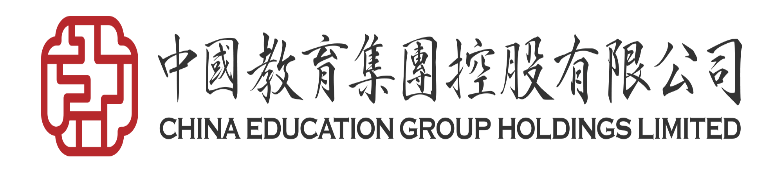 广州应用科技学院（肇庆校区）二期饭堂中央空调采购及安装工程公开询价邀请函项目编号：WZ-XJ2023-24一、询价邀请函广州应用科技学院是一所经广东省人民政府批准、教育部备案的全日制普通高等学院，是中国教育集团（港股代码：00839）旗下的高校。根据需要，对本次项目进行公开询价，欢迎国内合格参与人参与。一、项目说明1、项目编号：WZ-XJ2023-242、项目名称：广州应用科技学院（肇庆校区）二期饭堂中央空调采购及安装工程 ，工程数量及技术要求：详见《附件1：工程量清单》；3、工期及质保要求：质保期为二年,自采购人验收合格且完成竣工结算之日起计算。计划工期2023年7月31日完成。4、参与人资格标准：（1）参与人应具有独立法人资格，具有独立承担民事责任能力，参与人应具有提供智能节能远程空调控制系统供货和安装的资格及能力。（2）业绩要求：参与人具有2021年-2023年3个及以上同类项目销售安装和良好的售后服务应用成功案例,且业绩合同标的额为200万或以上，近三年未发生重大安全或质量事故。（3）参与人须有良好的商业信誉和健全的财务制度，有依法缴纳税金的良好记录，能满足项目正常施工运转。（4）近三年未发生重大安全、质量事故或重大违法记录（未被列入“信用中国”网站(www.creditchina.gov.cn)信用信息查询有失信、异常经营、税收违法、拖欠农民工工资的记录名单或中教集团所有学校上未有记录上述问题的参与人）。（5）本项目不接受联合体投标。5、报价响应文件递交要求：纸质版密封报价响应文件，需附可编辑版电子文件（excel、word格式）、盖章报价扫描版（PDF格式），电子版报价文件可拷贝于光盘/U盘，与纸质版报价一同密封后递交。6、符合上述要求的供应商报名时提供以下资料：营业执照、业绩文件（附3个业绩合同和验收合格报告（或其他能确认验收合格的资料））、联系人名称及联系方式；7、报名时间：2023年5月26日至2023年5月31日，将报名资料（彩色扫描件）以PDF形式发送至邮箱：289736048@qq.com；（文件需汇总成一个PDF文件）8、报名联系人，联系人：黎先生；联系电话：13926408292；联系时间：上午8:30至12:00、下午14:30至16:30。9、报名费500元人民币，购买须采用转账形式，询价文件售出不退。10、本项目参与人在递交投标文件前需缴纳投标保证金3万元，否则被视作废标处理。成交参与人保证金自动转为履约质保金，履约质保金在验收合格日算起十五个工作日内无息退还，未成交参与人的保证金，将按文件规定在确定成交参与人成交通知书发出之后，二十个工作日办理原额无息退还手续。11、文件购买及保证金汇款账号：开户名称：广州应用科技学院帐    号：4405 0149 1104 0000 2118 开户银行：中国建设银行股份有限公司广州江高支行12、本项目需参与人进行现场踏勘，参与人踏勘现场发生的费用自理，参与人自行负责在踏勘现场中所发生的人员伤亡和财产损失。未对现场踏勘的视为对现场充分了解，且对所投响应文件负责。踏勘地点：广东省肇庆市鼎湖区莲花镇丰乐路20号指定地点。踏勘时间：2023年6月1日10：00（或甲方另行通知时间）；踏勘联系人：刘绍松，电话：15915892996。13、报价响应文件递交截止时间：2023年6月6日17:00前。14、正式询价时间及地点：正式询价时间：2023年6月7日9:30（或按甲方实际通知为准）正式询价地点：广州市白云区钟落潭镇九佛西路280号慎思苑5号楼负一层招标采购中心15、报价响应文件递交地点：广州市白云区钟落潭镇九佛西路280号慎思苑5号楼负一层招采办公室。联系人：黎先生；联系电话：13926408292。16、参加本项目的参与人如对公开询价邀请函列示内容存有疑问的，请在2023年6月2日下午12:00前，将疑问以文件形式发送至邮箱：邮箱：289736048@qq.com；17、参加本项目的参与人如对采购过程有异议的，请以书面形式（有效签署的原件并加盖公章），并附有相关的证据材料，提交至集团内控部。投诉受理部门：中教集团内控部，投诉电话： 0791-88106510 /0791-88102608二、参与人须知1.评审地点：广州市白云区钟落潭镇九佛西路280号慎思苑5号楼负一层招采办公室；2.本项目所有分项均以人民币报价；3.项目实施地为广东省肇庆市鼎湖区莲花镇丰乐路20号指定地点。4.开工时间以甲方通知为准。5.报价响应文件必须用A4幅面纸张打印，须由参与人填写并加盖公章；6.报价响应文件用不退色墨水书写或打印，因字迹潦草或表达不清所引起的后果由参与人自负；7.报价响应文件提供正本：一份，副本：两份；报价响应文件必须用线装或胶装（为永久性、无破坏不可拆分）装订成册；响应文件封面应标明“正本”、“副本”字样。正本与副本如有不一致，则以正本为准。8.报价单独立封装，报价单按附件工程量清单进行报价，报价一式三份。9.报价响应文件及所有相关资料需同时进行密封处理，并在密封处加盖公章，未做密封处理及未加盖公章的视为无效报价；10.一个参与人只能提交一个报价响应文件。但如果参与人之间存在下列互为关联关系情形之一的，不得同时参加本项目报价：法定代表人为同一人的两个及两个以上法人；母公司、直接或间接持股50％及以上的被投资公司;均为同一家母公司直接或间接持股50％及以上的被投资公司。11. 本项目不接受联合体报价。12. 本项目采用“综合评分法”，评标小组根据资质、技术要求对参与人进行审核，符合要求下根据“综合评分法”进行推选候选人。采购人，均有可能会进行多轮询价。三、确定成交参与人标准及原则：1.本项目为自有资金而非财政性资金采购，采购人按企业内部规定的标准进行评定 。2.参与人施工质量、所用材料均需符合国家规范、行业标准及甲方要求,经过询价所报价格为合理价格的参与人为成交参与人。最低报价不作为成交的保证。四、合同付款方式：1. 货款：合同总价的50%。货物到齐后，收到乙方开具的全额发票后，15个工作日内支付。2. 完工款：合同总价的45%。安装调试正常使用及验收合格后，15个工作日内支付。3. 质保金：余款5%作为质量保证金，质保期满二年后且经甲方复检合格后，15个工作日内不计息一次性付清。二、询价内容及要求一、项目概述1、技术要求及数量详见《询价邀请函》的“货物数量及技术要求”。2、参与人对本次提供的的货物必须为全新的原装正品。二、服务要求1.验收标准1.1按国家或行业或地方标准验收。产品质量应达到设计要求，应能通过质检等部门的检验。1.2成交参与人应按合同规定的时间和数量等货物运输至采购人项目所在地，过程中所发生的一切费用由成交参与人承担。1.3质量要求：完全符合成交条件所规定的质量、规格要求，必须为全新的未经使用，无损失运到现场。三、售后服务要求项目整体质保期不少于验收合格后2年。在保质期内，乙方应对非人为因素损坏的物品负责包换。四、包含但不限于货物、人工、安装、辅材、机械、管理费、利润、税费、规费、各类措施费、验收、档案资料整理、保修、材料检测试验、保险、垃圾清运等为完成清单项所包含的一切费用。 广州应用科技学院（肇庆校区）二期饭堂中央空调采购及安装工程报价响应文件参与人名称（公司全称）：XXXX参与人授权代表：XXXX此封面应作为报价响应文件封面此封面应作为响应文件封面并由参与人自行填写需独立密封公开询价响应文件商 务 部 分Business part（正本/副本）项 目 名 称：磋 商 编 号：参与人名称 ：（全称并加盖公章）日      期 ：1-1询价响应函致：广州应用科技学院    根据贵方为        项目的公开询价邀请（编号）:         ，本签字代表（全名、职务）正式授权并代表施工方（施工方名称、地址）提交下述文件正本一份和副本两份。商务部分技术部分询价文件中规定的应提供和交付的项目报价总价为人民币        ，             （大写          ）。工期为       天，质保期为       年         ，并以          方式提供的金额为人民币        元的询价保证金。据此函，签字代表宣布同意如下：1）同意参加本项目的公开询价，并已详细审查全部响应文件，包括修改文件（如有的话）和有关附件，将自行承担因对全部响应文件理解不正确或误解而产生的相应后果。2）已了解贵方对于响应文件格式的要求，同意按照要求准备商务部分以及技术部分的响应文件，并分别独立密封，同时承担因未按发包人要求独立密封响应文件而造成的后果。3）保证遵守询价文件的全部规定，所提交的材料中所含的信息均为真实、准确、完整，且不具有任何误导性。4）将按询价文件的规定履行合同责任和义务，保证不挂靠、不转包。5）本询价文件自询价日起响应有效期为：在询价文件参与人须知前附表所规定的期限内保持有效。6）如果发生询价文件第二章参与人须知所述情况，则同意不予退还询价保证金的规定。7）同意提供按照采购单位可能要求的与其询价有关的一切数据或资料，完全了解本项目是非财政性资金，贵方采用自有资金采购，并接受贵方在询价文件中拟定的评审原则，以及完全理解贵方不一定要接受最低的报价作为中标价。8）与响应文件有关的一切正式往来通讯请寄：        地址：                   电话：                           参与人代表签字：                         参与人（全称并加盖公章）：                               日  期：     年    月    日1-2 报价表详见工程量清单1-3法定代表人资格证明书姓    名：           性别：            年龄：         职务：            系    （投标单位名称）  的法定代表人。为签署                  项目的投标文件、进行合同谈判、签署合同和处理与之有关的一切事务。 特此证明。附：法定代表人身份证明1-4法定代表人授权委托书
广州应用科技学院：（参与人全称）法定代表人 （姓名）、   （身份证号）  授权 （参与人代表姓名）为参与人代表，代表采购人参加贵司组织的            项目（询价编号       ）公开询价活动，全权代表采购人处理询价过程的一切事宜，包括但不限于：询价响应文件、谈判、签约等。参与人代表在询价过程中所签署的一切文件和处理与之有关的一切事务，采购人均予以认可并对此承担责任。参与人代表无转委权。特此授权。本授权书自出具之日起生效。参与人代表：              性别：       身份证号：                  单位：                    部门：           职务：                  详细通讯地址：            邮政编码:            电话：              授权方参与人（全称并加盖公章）：         法定代表人签字：                   日          期：                   接受授权方参与人代表签字：                   日          期：                   附：被授权人身份证件1-5参与人的资格声明1．参与人概况：                                   
   Ａ．参与人名称：                               
   Ｂ．注册地址：                                 
       传真：           电话：           邮编：         
   Ｃ．成立或注册日期：                         Ｄ．法人代表：                   （姓名、职务）       实收资本：                           其中 国家资本：              法人资本：                 个人资本：              外商资本：              Ｅ．最近资产负债表（到     年     月      日为止）。        (1)固定资产合计:                           (2)流动资产合计:                           (3)长期负债合计:                           (4)流动负债合计:                      Ｆ．最近损失表（到     年     月      日为止）。(1)本年（期）利润总额累计：            (2)本年（期）净利润累计：              2．我方在此声明，我方具备并满足下列各项条款的规定。本声明如有虚假或不实之处，我方将失去合格参与人资格且我方的询价保证金将不予退还。（1）具有独立承担民事责任的能力； 　　（2）具有良好的商业信誉和健全的财务会计制度； 　　（3）具有履行合同所必需的设备和专业技术能力； 　　（4）有依法缴纳税收和社会保障资金的良好记录； （5）近三年内，在经营活动中没有重大违法记录；           3. 法人营业执照见附件。就我方全部所知，兹证明上述声明是真实、正确的，并已提供了全部现有资料和数据，我方同意根据贵方要求出示文件予以证实。参与人（全称并加盖公章）：                 地          址：                       邮          编：                       电  话或传  真：                        参与人代表签字：                       1-6营业执照广州应用科技学院：现附上由                         （签发机关名称）签发的我方法人营业执照副本复印件，该执照业经年检，真实有效。参 与 人（全称并加盖公章）：                      参 与 人代表签字：                          日      期：                                 1-7业绩汇总表参与人：（全称并加盖公章）                       询价编号∶我司承诺，以上业绩均真实有效。若有虚假，同意按无效处理。业绩文件（附合同和竣工验收报告（或其他竣工验收合格确认资料），可选取重要部分进行复印。）参 与 人（全称并加盖公章）：                      参 与 人代表签字：                          日      期：                             1-8询价保证金交存凭证复印件广州应用科技学院：我司参加贵司组织的                公开询价项目。按公开询价文件的规定，已通过（现金、转账、银行汇款）形式交纳人民币      （大写）元的投标保证金。参 与 人 名 称：参与人开户银行：参与人银行帐号：上述要求的填写必须与银行转账或银行汇款凭证的要素一致，发包人依据此凭证信息退还询价保证金。 参 与 人（全称并加盖公章）：                      参 与 人代表签字：                          日      期：                                黏贴处1-9企业资质证书（如有）提供企业具有的各类资质证书：1-10拒绝采购领域商业贿赂承诺书我公司在此庄严承诺：在参与采购活动中遵纪守法，诚信经营，公平竞标。不向发包人和采购评审专家进行任何形式的商业贿赂以谋取交易机会。不向发包人提供虚假资质文件或采用虚假应标方式参与采购市场竞争并谋取成交。不采取围标，陪标等商业欺诈手段获得采购订单。不采取不正当手段诋毁，排挤其他参与人。不在提供商品和服务时偷梁换柱，以次充好损害发包人的合法权益。不与采购方评审专家或其他供应商恶意串通，进行质疑和投诉，维护采购市场秩序。尊重和接受采购监督管理部门的监督和要求，承担因违约行为给发包人造成的损失。不发生其它有悖于采购公开，公平，公正和诚信原则的行为。参 与 人（全称并加盖公章）：                      参 与 人代表签字：                          日      期：                              1-11供应商社会责任声明书我公司在此庄严承诺：遵守SA8000要求,遵守法律法规及其它要求。禁止使用童工和强迫劳动,不接受任何使用童工或强迫劳动的供应商或分包商。尊重工人自由,禁止任何形式的强迫劳动。提供健康安全的工作和生活条件,确保员工的安全和健康。推动劳资合作,尊重员工的结社自由和集体谈判权。提供平等和公平的工作环境,禁止任何形式的歧视行为。尊重员工的基本人权,禁止任何形式的侮辱人格的行为。合理安排生产计划,合理安排工人的工作时间和休息休假。提供合理的工资福利,至少满足工人的基本需要。在公司要求下参与对社会责任管理体系监查活动;参 与 人（全称并加盖公章）：                      参 与 人代表签字：                          日      期：                             1-12 公平竞争承诺书致：广州应用科技学院本公司愿接受贵司邀请，积极参加                       项目的询价。为杜绝商业贿赂现象，维护良好管理秩序，共同营造公平、公正的竞争环境，我司郑重承诺：1、遵守贵司就前述项目招询价所制定的所有相关流程及要求，并保证所提交《询价文件》中相关资料与描述真实有效。2、坚持询价独立性，保证不以任何手段了解或意图了解其他询价参与人情况及其报价信息。3、保证不私下接触贵司负责招询价组织工作的人员及相关领导。4、保证不对贵司负责招询价组织工作的人员及相关领导进行宴请、招待，或赠送及承诺赠送礼金、礼品、礼券、其他利益。5、除自贵司公开渠道获取相关信息外，保证不以其它方式刺探或意图刺探贵司评定、议标信息及其进展。6、保证采取内部约束措施，禁止具体经办人或其他相关人员私自实施前述各项禁止性行为，并对其违规后果承担连带责任。7、如出现违反上述各项承诺情况，自愿接受贵司取消询价资格、没收询价保证金、解除合同等处罚措施，并对贵司因此所受损失进行全额赔偿。8、如贵司负责招询价组织工作的人员及相关领导，明示或暗示要求宴请、招待，或索取礼金、礼品、礼券、其他利益，或故意刁难、显失公平的，保证立即向贵司监察部门进行举报。特此承诺。参 与 人（全称并加盖公章）：                      参 与 人代表签字：                          日      期：                              1-13供应商提交的其它资料参与人还可提供以下资料：1、参与人与其经营业务相关的安全、职业健康与环保行政许可。2、参与人近5年与环保、安全和职业健康相关的行政处罚情况。3、参与人近5年环保、安全与职业健康事故数量。4、响应文件要求提供的其它资料等。1-14商务条款填报表注：上述为格式条款，参与人可根据自身情况调整。此封面应作为响应文件封面并由参与人自行填写需独立密封公开询价响应文件技 术 部 分Technical part（正本/副本）项 目 名 称：磋 商 编 号：参与人名称 ：（全称并加盖公章）日      期 ：2-1所投产品详情参与人：（全称并加盖公章）                           询价编号：特别说明：（1）参与人所投商品需要提供品牌、规格型号等真实详细信息，禁止复制采购人所提供的参考参数。（2）所投产品详情部分是参与人根据采购人《项目说明》及现场踏勘等情况进行的技术响应。参与人不得在以上表格内出现所投产品的价格，否则视为无效响应文件，可能会被淘汰。参 与 人（全称并加盖公章）：                      参 与 人代表签字：                          日      期：                              2-2所投产品方案介绍（设备配置方案、系统实施方案、验收方案、培训方案等）2-3货物说明一览表参与人：（全称并加盖公章）                              询价编号∶注意事项：（1）参与人根据《公开询价货物一览表》或《项目说明》及现场踏勘等情况在满足采购人要求基础上提供所投方案及所匹配产品，并在《货物说明一览表》中逐项予以答复。说明是否能满足要求，该说明可包括图片、说明书、技术特征、现场性能及要求、功能列表等，以便评委会能对参与人所提供的产品做出准确判断和评估。（2）若《货物说明一览表》响应内容与询价文件的要求有不同时，应逐条列在偏离表中。参 与 人（全称并加盖公章）：                      参 与 人代表签字：                          日            期：                        2-4技术规格偏离表参与人：（全称并加盖公章）                           询价编号∶注：功能响应查看公开询价货物一览表的“实现功能描述”。参 与 人（全称并加盖公章）：                      参 与 人代表签字：                          日            期：                        2-5售后服务方案售后服务须包括但不限于以下内容（格式自定）：1.免费保修期；2.应急维修时间安排；3.维修地点、地址、联系电话及技术服务人员；4.维修服务收费标准；5.其它服务承诺；合同编号工程名称规模合同总金额合同签订日期竣工日期用户名称和地址联系方式序号商务条款参与人填报1工期2023年7月31日完成2质保期质保期为2年,自采购人验收合格且完成竣工结算之日起计算。3税率设备13%，安装9%3付款方式（1）设备款：合同总价的50%。设备及货物到现场安装完成后，乙方向甲方提出书面请款申请，且甲方收到乙方收到发票后15个工作日内支付。（2）完工款：付至工程结算总价的95%。工程完工验收合格并调试运行后，乙方向甲方提出书面请款申请，且甲方收到乙方发票后15个工作日内支付。（3）质保金：工程结算总价的5%。质保期期满且经甲方复检合格后15个工作日内一次性无息付清。质保期：质保期为 2年，质保期内非人为损坏的需提供免费维保或更换。交货期：交货时间：合同签订后一个月内，到货检验合格后30个日历日内完成安装。序号设备名称品牌型号具体技术参数单位数量是否已提供样品12345678910逐项答复序号功能要求功能响应是正偏离还是负偏离偏离说明12345678910